ODGOJNO – OBRAZOVNO PODRUČJE: IZOBRAZBA U OBAVLJANJU POSLOVA1. ZADATAK: OBOJI CVIJET! OBOJANI CVIJET IZREŽI!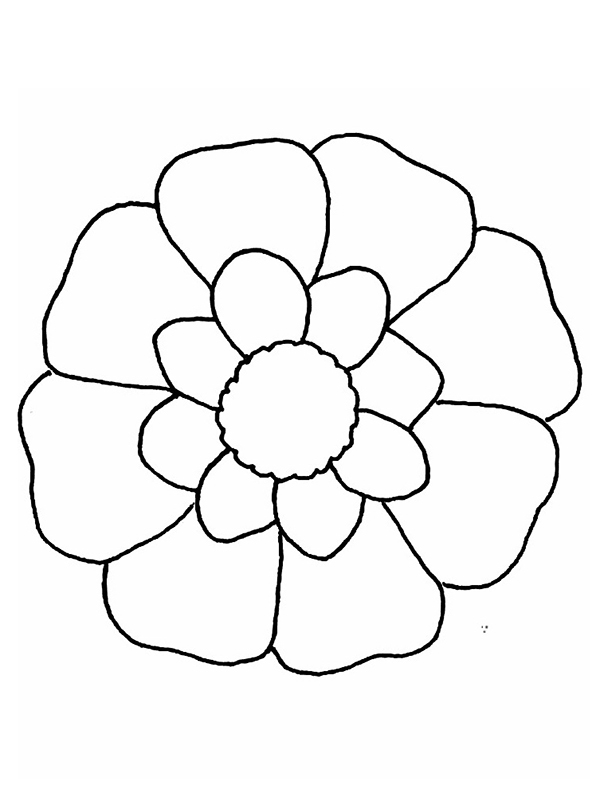 2. ZADATAK: VJEŽBAJ CRTATI OVAKVE CVJETOVE!